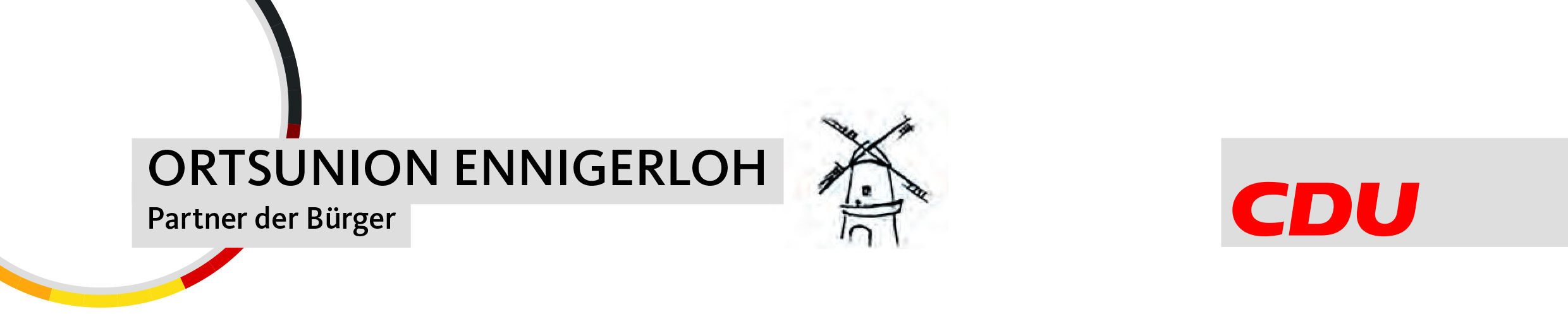 An alle Mitglieder derCDU und der Vereinigungenin Ennigerloh	   	 Ennigerloh, 25. März 2021Einladung zur digitalen Veranstaltung„Die aktuelle Landespolitik in NRW – Chancen für eine bessere Zukunft“Liebe Parteifreundinnen und Parteifreunde,Die aktuelle Bundes- und Landespolitik sieht sich extremen Herausforderungen gestellt, wie wir es uns vor einem Jahr noch nicht hätten vorstellen können.Viele Bereiche unseres Lebens werden aufgrund der Corona-Pandemie von schwerwiegenden Problemen aufgerüttelt, sei es in der Wirtschaft, im Gesundheits- und Schulwesen, bis hin zum alltäglichen Miteinander in den Familien und im Freundeskreis.Wir freuen uns, dass wir mit unserem Mitglied des Landtags aus dem Kreis Warendorf, Daniel Hagemeier, eine digitale Diskussionsrunde arrangieren konnten und laden Sie herzlich zu einer Videokonferenz am Freitag 16. April um 19:00 Uhr auf Webex ein.Seit 2017 vertritt Daniel Hagemeier den Kreis Warendorf im Landtag des Landes NRW als direkt gewählter Abgeordneter.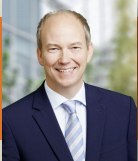 In dieser Videokonferenz wird D. Hagemeier zu aktuellen Themen der Landespolitik Stellung nehmen. In einer offenen Fragestunde und Diskussionsrunde haben Sie alle die Gelegenheit, aktuelle Fragen an ihn zu richten.Die Zugangsdaten zu dieser Veranstaltung erhalten Sie auf Anfrage per Mail an die CDU-Ortsunion Ennigerloh, Dirk Aufderheide, unter der E-Mail Adresse: d.aufderheide@drubbelbote.deWir freuen uns auf ein reges Interesse und Ihre Teilnahme. Nutzen Sie die Möglichkeit!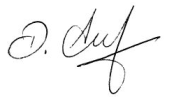 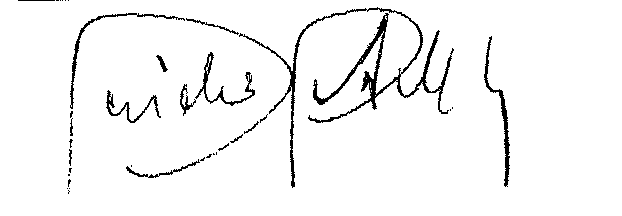 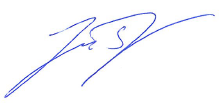 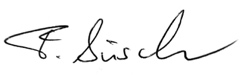 Dirk Aufderheide           Guido Gutsche	      Jürgen Puvogel	         Frederik Büscher	Vorsitzender  		    Vorsitzender	      Vorsitzender	         Kreis-Vorsitzender	 
CDU-Ortsunion	    CDU-Stadtverband	      MIT – Ennigerloh	        Junge Union - WAF